Welcome.  Thank you for attending this meeting of the Massachusetts Board of Library Commissioners.  Please remember that as part of the meeting agenda there is a time at the end of the meeting for public comment.  Should you wish to address the Board during a particular item, please wait to be recognized by the chair.  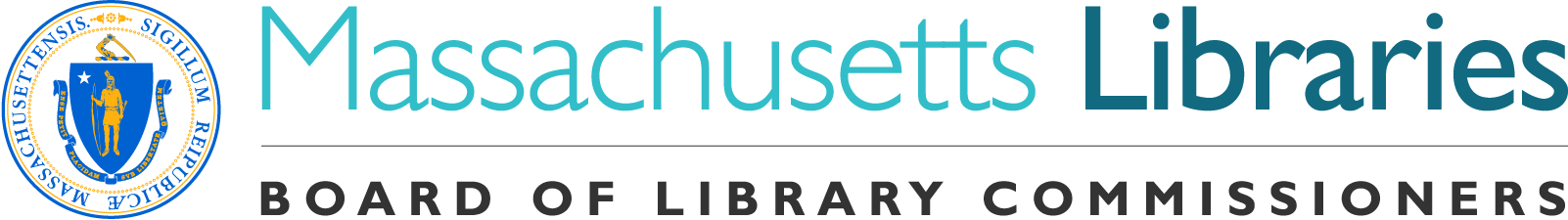 Note: Agenda may include items not reasonably expected 48 hours before the meeting.MBLC OfficeBoston, MassachusettsThursday, February 1, 2018  10:00 A.M.AgendaCall to OrderApproval of Minutes- January 11, 2018 (ACTION)Speaker:	Mary Ann Cluggish, ChairmanChairman’s ReportSpeaker:	Mary Ann Cluggish, ChairmanPresentation of check to Weymouth Public Libraries- Tufts Library for Construction GrantSpeaker:	Mary Ann Cluggish, ChairmanDirector’s ReportSpeaker:	James M. Lonergan, DirectorLegislative ReportSpeaker:	Mary Rose Quinn, Head of State Programs/Government Liaison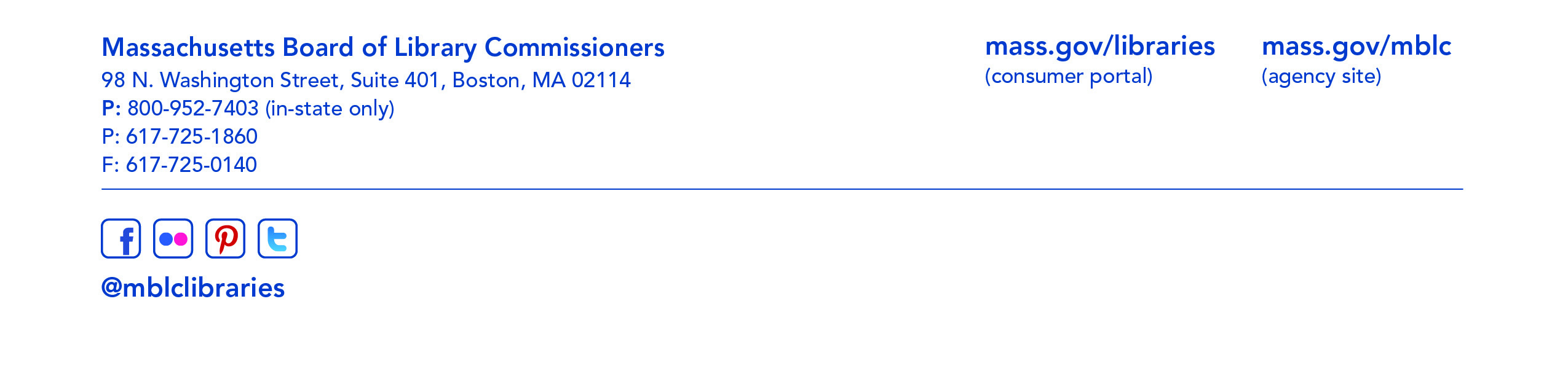 Consideration of approval of two provisional grant awards under the Massachusetts Public Library Construction Program (ACTION) Speaker: 	Lauren Stara, Library Building Consultant Consideration of approval of municipalities meeting the requirements for the FY2018 State Aid to Public Libraries based on eligibility established in the FY2018 for the Municipal Appropriation Requirement and in FY2017 for the minimum standards (ACTION)Speaker:	Liz Babbitt, State Aid Specialist Consideration of municipalities requesting waivers for the FY2018 municipal appropriation requirement in in the FY2018 State Aid to Public Libraries program within the 5% threshold (ACTION)Speaker:	Mary Rose Quinn, Head of State ProgramsConsideration of approval of the FY2019 Plan of Service and Program and Budget for the Library for the Commonwealth (ACTION)Speaker:	Anna Fahey-Flynn, Collaborative Library Services Manager,		Boston Public LibraryPresentation and discussion of the FY2019 Plan of Service and Program and Budget for the Massachusetts Center for the Book and Quarterly ReportSpeaker:	Sharon Shaloo, Executive Director		Massachusetts Center for the BookReport from the Massachusetts Library System Speaker:	Gregory Pronevitz, Executive DirectorReport from the Library for the Commonwealth Speaker:	Anna Fahey-Flynn, Collaborative Library Services Manager,		Boston Public LibraryStanding Committee and Liaison ReportsCommissioner ActivitiesPublic CommentOld BusinessAdjournment 		Chairman Cluggish 